	บันทึกข้อความ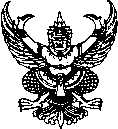 ส่วนราชการ                                                โทร ที่   	วันที่               เรื่อง   ขอรับเงินสินบนตามประกาศสืบจับและให้สินบนของ ตร.เรียน	ผบ.ตร./ประธานคณะกรรมการบริหารกองทุนเพื่อการสืบสวนและสอบสวนคดีอาญา (ผ่าน ผบก.ผอ.)ตามประกาศสืบจับและให้สินบนของ ตร. ปีงบประมาณ พ.ศ.............กรณีเป็นคดีสำคัญและเหตุผลความจำเป็นเร่งด่วน คณะอนุกรรมการฯ เห็นชอบเมื่อวันที่....................... กำหนดเงินสินบนแก่ผู้แจ้งเบาะแสจนสามารถจับกุมผู้ต้องหา ชื่อ....................................................................... ลำดับที่.............................คดี...........................................................ตามหมายจับ................. ในอัตรา.....................บาท นั้น บัดนี้ ..................(ชื่อหน่วยงาน).................... โดย.....................................ตำแหน่ง..................หัวหน้าชุดสืบสวนติดตามจับกุมและพวก ได้ใช้เบาะแสที่ได้รับจาก....................(ผู้แจ้งเบาะแส)..............            จนสามารถจับกุมตัวผู้ต้องหารายดังกล่าวได้แล้ว จึงเรียนมาเพื่อขอรับเงินสินบนดังกล่าว จากกองทุนเพื่อการสืบสวนและสอบสวนคดีอาญา เพื่อจ่ายให้กับ...................(ผู้แจ้งเบาะแส)....................... ต่อไป พร้อมนี้ได้แนบเอกสารเพื่อประกอบการพิจารณามาด้วยแล้ว					(ลงชื่อ)...................................................                              (...................................................)                                          (ตำแหน่ง)...........หัวหน้าหน่วยงาน........-----------------------------------------------------------------------------------------------------------------------------------ที่ …………………………..เรียน  ผบก.กง.ได้ตรวจสอบแล้ว………………..(ชื่อผู้ต้องหา)................ตามที่.............(ชื่อหน่วยงาน).................จับกุมได้ เป็นผู้ต้องหาตามประกาศสืบจับและให้สินบนของ ตร. ปีงบประมาณ พ.ศ............ กรณีเป็นคดีสำคัญและเหตุผลความจำเป็นเร่งด่วน คณะอนุกรรมการฯ เห็นชอบเมื่อวันที่..................... โดยความเห็นชอบของคณะอนุกรรมการกลั่นกรองประกาศสืบจับและอัตราเงินสินบน กองทุนเพื่อการสืบสวนและสอบสวนคดีอาญา ในการประชุม ครั้งที่......... เมื่อวันที่...................... อนุมัติให้สนับสนุนเงินกองทุนเป็นเงินสินบนแก่ผู้แจ้งเบาะแสจนสามารถจับกุมผู้ต้องหาได้ ในอัตรา.................................บาท จริง โดยโอนเงินเข้าบัญชีธนาคาร.....................สาขา.............................. ชื่อบัญชี.................................................. เลขที่บัญชี......................................................เห็นควรอนุมัติให้เบิกจ่ายได้ลงชื่อ.....................................................         						      (....................................................)ตำแหน่ง ...................………………………..วันที่.......................................................หมายเหตุ :  เมื่อ กง. ดำเนินการเบิกจ่ายเงินสินบนให้กับผู้แจ้งเบาะแสดังกล่าวเรียบร้อยแล้ว ขอความกรุณาแจ้ง สยศ.ตร.(ผอ.) ทราบ เพื่อสรุปเป็นข้อมูลเสนอ ตร.